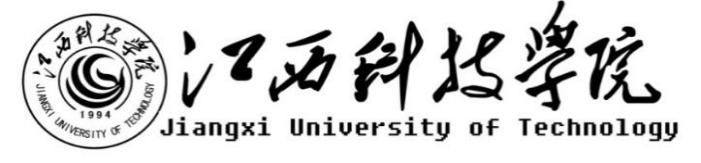 江西科技学院十期项目桩基工程公开询价邀请函项目名称：江西科技学院十期项目桩基工程公开询价邀请函按照公开、公平、公正的原则，经学校研究决定，将江西科技学院十期项目桩基工程公开询价信息公布，欢迎国内合格的供应商参与,校内教职工均可推荐符合条件的供应商来参与，以利于做好信息透明、机会均等、程序规范、标准统一的要求。一、项目说明项目编号：项目名称：江西科技学院十期项目桩基工程数量及主要技术要求:详见《公开询价清单一览表》。参与人资格标准：本项目采用资格预审制，发布磋商公告后，各潜在参与人在满足发包人资格要求并提供以下相关证明资料方可购买竞争性磋商文件。取得营业执照并具有独立法人，具备一般纳税人资格。资质等级：具有地基基础工程专业承包贰级及以上资质并年检，外省单位须办理入驻备案手续并年检。 业绩要求：近三年具有与本工程规模相类似的工程项目业绩两个及以上。依法取得安全生产许可证并年检。拟任项目经理需具备贰级建造师执业证书(临时证书无效）并取得安全生产考核证书。拟任技术负责人：具有中级工程师或以上职称。具有良好的银行资信和商业信誉，良好的财务情况，能满足项目正常施工运转。未被建设主管部门或税务机关予以进行处罚或列入黑名单。报价响应文件递交方式：密封报价，按规定时间送达或邮寄。报价响应文件递交截止时间：响应文件递交截止时间：2022年9月8日下午17:00前。报价响应文件递交地点：江西科技学院后勤中心3楼总务处。联系人：万小丽，电话：0791-88138871本项目需参与人进行现场踏勘，参与人踏勘现场发生的费用自理，参与人自行负责在踏勘现场中所发生的人员伤亡和财产损失。未对现场踏勘的视为对现场充分了解，且对所投响应文件负责。踏勘地点：江西科技学院北校区探勘联系人：卜建辉，电话：18679150560参加本项目的参与人如对公开询价邀请函列示内容存有疑问的，请在报价响应文件递交截止之日前，将问题以书面形式（有效签署的原件并加盖公章）提交至学校业务对接人，联系人：万小丽，电话：0791-88138871。采购人不对超时提交及未加盖公章的质疑文件进行回复。本项目最终成交结果会在中教集团后勤贤知平台“中标信息公示”板块公示，网址：www.ceghqxz.com。参加本项目的参与人如对采购过程和成交结果有异议的，请以书面形式（有效签署的原件并加盖公章），并附有相关的证据材料，提交至集团内控部。投诉受理部门：中教集团内控部，投诉电话： 0791-88106510 /0791-88102608二、参与人须知所有货物均以人民币报价；报价响应文件必须用A4幅面纸张打印，须由参与人填写并加盖公章；报价响应文件用不退色墨水书写或打印，因字迹潦草或表达不清所引起的后果由参与人自负；报价响应文件及所有相关资料需同时进行密封处理，并在密封处加盖公章，未做密封处理及未加盖公章的视为无效报价；一个参与人只能提交一个报价响应文件，本项目不接受联合体报价。三、售后服务要求免费保修期:终身质保应急维修时间安排：培训计划及人员安排：维修地点、地址、联系电话及联系人员：维修服务收费标准：主要零配件及易耗品价格：制造商的技术支持。四、确定成交参与人标准及原则：本项目为自有资金而非财政性资金采购，采购人按企业内部规定的标准进行评定 。参与人所投物品符合需求、质量和服务等的要求,经过磋商所报价格为合理价格的参与人为成交参与人。最低报价不作为成交的保证。本项目如发现恶意低价中标，发包人有权取消参与人参与资格，本文将所有内容最终解释权归发包人所有。江西科技学院2022年09月05日参与人须知前附表本须知前附表的条款是与《参与人须知》中的条款是一致的。如果有矛盾，应以本须知前附表为准。公开询价清单一览表注：本项目采用“公开询价”方式进行，《公开询价货物一览表》中所描述的“设备名称”、“规格型号（技术参数）”等信息均为采购人根据自身需求提供的参考数据，除采购人特殊要求外，参与人可根据以上信息在满足采购人要求基础上提供优化方案及所匹配产品，采购人将优先选择性价比高且符合要求的产品。参与人所投商品需要提供品牌、规格型号等真实详细信息，禁止复制采购人所提供的参考参数。参与人所投商品报价应包含税费、运输费、搬运费、整体实施、安装调试费、售后服务等一切费用。计价原则磋商报价内容 1 磋商报价应包括磋商文件所确定的承包范围内施工图纸和工程量清单内所包含的全部内容，以及为完成上述内容所需的全部费用，其根据为参与人提交的已标价的工程量清单及附表。 2 参与人应按发包人提供的工程量清单填报价格。填写的项目编码、项目名称、项目特 征、计量单位、工程量必须与发包人提供的一致。 3 实行工程量清单招标的工程建设项目，除发包人约定可以进行调差部分的由双方共同承担风险，其它部分全部由参与人进行承担后期发包人不再对此部分价格进行调整。 4 参与人应按发包人提供的工程量计算工程项目的单价和合价。工程量清单中的每一单项均需计算填写单价和合价，参与人没有填写单价和合价的项目将不予支付，认为此项费用已包括在工程量清单的其他单价和合价中或对发包人进行的让利。 5 清单项目中特征描述不全的工序，如图纸已明确或已指明引用规范、图集等或是常规工艺必须的工序，应包括在报价中。6严禁参与人进行不平衡报价，发包人有权对参与人所报不平衡单价进行强制调整，否则发包人有权取消参与人优先中标的权力。磋商报价方式1本工程采用以下方式报价，参与人根据自身企业实力以及市场行情价格水平自主进行报价。投标人应当充分考虑施工期间的所有市场价格风险和政策风险，参与人所报价格均视为已经包含了所有的风险费用在内，后期除发包人约定可以调差的部分外其它不再进行任何调整。工程量清单计价，固定综合单价：工程量根据发包人认可的竣工图纸及相关变更签证文件按实结算。综合单价包含但不限于人工、材料、水电费、损耗、机械、管理费、利润、各类措施费、全部风险、验收、档案资料整理、保修、材料检测试验、保险、垃圾清运等为完成清单项所包含的一切费用。后期结算不再因施工期间人工、材料及机械价格变化、工程规模变化、工期变化、施工组织设计及施工方案的变化和造价管理部门颁布的文件变化等各种因素而调整，发包人约定可以调差的部分除外。2材料调差原则材料调差种类：施工期间商品混凝土、沙子、砌块、水泥、钢材、电线电缆可以进行调差，其它材料一概不进行调整。调差原则按照以下方式进行：（一）商品混凝土、沙子、砌块、水泥、钢材调差方法：（1）调整基价：以 磋商截止日期上月磋商项目所在地市造价主管部门发布的造价信息中商品混凝土、沙子、砌块、水泥、钢材的不含税价格执行。（2）调整价格：①商品混凝土调整价格按照从浇筑桩基承台混凝土至结构断水期间磋商项目所在地市造价主管部门发布的造价信息的月算数不含税平均价执行。②沙子调整价格按照从结构断水至项目验收合格前一个月期间磋商项目所在地市造价主管部门发布的造价信息的月算数不含税平均价执行。③砌块调整价格按照从结构断水至主体验收合格前一个月期间磋商项目所在地市造价主管部门发布的造价信息的月算数不含税平均价执行。④水泥调整价格按照从结构断水至项目验收合格前一个月期间磋商项目所在地市造价主管部门发布的造价信息的月算数不含税平均价执行。⑤钢材调整价格按照从浇筑桩基承台混凝土至结构断水期间磋商项目所在地市造价主管部门发布的造价信息的月算数不含税平均价执行。（3）调差：调整价格较调整基价偏差在正负5%以内（含）则不进行相应的调差。调整价格较调整基价偏差在正负5%以上，则仅对超出5%部分进行相应的调整。（二）电线电缆调差方法：从项目电线电缆第一批进场至最后一批结算期间长江有色金属网每月15号（如15号为休息日则以该休息日的前一个工作日）所发布的长江现货1#铜价格的月算术平均价作为调整价格。磋商截止日期当天长江有色金属发布的长江现货1#铜价格作为基准价格。具体调差计算公式为：（调整价格-基准价格）/基准价格*电线电缆价格*双方结算认可的工程量*（1+9%）。3变更、签证计价原则①工程量清单中有相同或类似项目的按照合同单价执行。②工程量清单缺失项目的，参与人根据磋商项目所在地省（市）造价管理部分发布的最新版本消耗量定额、费用定额和相应的配套文件进行计价，材料价格参照磋商项目所在地造价管理部分发布的最新一期信息价计取，信息价缺失的材料双方认质认价。在上述计价的基础上除认质认价部分外整体下浮10%作为最终的结算价格，税金按时记取。③定额缺失且无法借套的项目，双方根据施工期间市场行情进行核价。4价款支付按工程月进度支付工程价款（可根据具体情况进行调整）  合同签订后，7日内发包人向成交参与人支付合同价的30%作为预付款；合同内所有内容到场施工完毕支付至合同价的80%；全部工程竣工验收通过，完整竣工资料移交发包人确认后，双方开始办理结算签字确认后支付至决算款的 97 %；质保金 3  %在主体验收合格后无息付清。5 工程结算：1工程施工用水、用电费用：成交参与人按发包人指定水源电源挂表，按实计量计价，水电费按月向发包人或所有权单位交纳。如分包人使用水电的，成交参与人必须予以准许积极配合，分包人必须向成交参与人申请安装水电分表，并向成交参与人按时按量交纳水电费。工程结算时水电费按实调整价差（用电用水量为定额消耗量的总和，实际用电用水量超定额消耗部分不进行调整）。2以施工图纸、图纸会审记录、施工图设计变更或技术变更核定单、现行施工及验收规范发包人材料设备认质核价单、现场签证收方单（后面附上原始收方记录）及发包人确定的其他事宜为依据按实结算。3成交人应确保提交给发包人审核的结算价款及结算资料准确，不得高估冒算、弄虚做假，如成交人提交给发包人审核的结算价款超过发包人审核、审计后双方确定的结算价款，且超过部分除以发包人审核、审计后双方确定的结算价款大于15%的，发包人应按“（成交人提交给发包人审核的结算价款-发包人审核、审计后双方确定的结算价款）*10%”计算向发包人支付违约金，发包人有权按从审核、审计后双方确定的结算价款中扣除该违约金。减审金额超过5%以上部分咨询减审费用由成交参与人负责。XXX学校关于XXX项目报价响应文件参与人名称（公司全称）：XXXX参与人授权代表：XXXX此封面应作为报价响应文件封面1、询价响应函致：XXX学校    根据贵学校编号为         项目名称为       的公开询价邀请，本签字代表         （全名、职务）正式授权并代表我方              （参与人公司名称）提交下述文件。(1) 报价一览表 (2) 参与人资质证明据此函，签字代表宣布同意如下：    1.所附详细报价表中规定的应提供和交付的货物及服务报价总价（国内现场交货价）为人民币             ，即             （中文表述），交货期为       天 。2.同意参加本项目的报价，并已详细审查全部公开询价文件，包括修改文件（如有的话）和有关附件，将自行承担因对全部询价文件理解不正确或误解而产生的相应后果。    3.保证遵守公开询价文件的全部规定，所提交的材料中所含的信息均为真实、准确、完整，且不具有任何误导性。    4.同意按公开询价文件的规定履行合同责任和义务。5.同意提供按照贵方可能要求的与其公开询价有关的一切数据或资料6.完全了解本项目是贵方自有资金而非财政性资金组织的采购，并接受贵方按企业内部规定的标准进行的评定，以及完全理解贵方不一定要接受最低的报价作为成交价。参与人（公司全称并加盖公章）：                       参与人授权代表签字：                 电  话：                  （手机号码）日  期：     年    月    日2、报价一览表（根据项目情况各成员学校可自行修改）参与人：（公司全称并加盖公章）                   项目编号：货币单位：注：1.如果按单价计算的结果与总价不一致,以单价为准修正总价。2.如果不提供详细参数和报价将视为没有实质性响应公开询价文件。参与人授权代表（签字或盖章）：日         期：3、参与人资质材料参与人需要提供以下材料：营业执照复印件授权经销商或代理商证明材料复印件质保期和售后服务承诺书（参与人自行起草）以上材料复印件须加盖参与人公司公章，并与报价一览表一同密封项号内  容说明及要求1工程名称江西科技学院十期项目桩基工程2工程建设地点江西科技学院北校区3工程建设规模桩基数量约692根，桩径为Ф600-700（具体以现场实际为准）4工程形式反循环灌注桩5承包方式包工、包料交钥匙工程。6工期要求计划开工日期：2022年9月10日计划竣工日期：2022年9月30日总   工   期：20个日历日本工程具体开工日期以发包人发出的开工令（或通知）为准。7磋商内容及范围详见附件8质量标准达到国家施工验收规范合格或以上标准。9参与人资质等级要求详情见公开询价邀请函中参与人资格标准10注册建造师资格要求专业：建筑工程等级：贰级注册建造师【临时建造师无效】11参与人应当提交的资格文件（参与人的建筑业企业资质证书为复印件，企业资质情况可通过扫描建筑业企业资质证书复印件的二维码查询） 法定代表人证书和本人身份证或者法定代表人授权委托书和本人身份证； 企业营业执照； 企业资质证书复印件； 在有效期内的安全生产许可证； 外省、市施工企业进项目所在地投标备案通知； 拟派建造师注册证书； 拟派技术负责人职称证书； 近三年不少于两个相类似工程业绩证明； 企业财务审计报告；12磋商方式公开询价。13磋商报价原则工程量清单计价，综合单价包干。工程量清单计价，总价包干。工料单价（定额）计价，费率下浮。14踏勘时间详情见公开询价邀请函15磋商有效期90日历天（自公开询价截止之日起）。16磋商文件的疑问和异议参加本项目的参与人如对竞争性磋商文件内容提出质疑的，请在响应文件递交截止之日前四天将问题以书面形式（有效签署的原件并加盖公章）提交，发包人不对超时提交及未加盖公章的质疑文件进行回复。联系人：万小丽，电话：0791-8813887117响应文件编制响应文件的编制：参与人所投响应文件应分为商务部分以及技术部分两个文件并且独立密封，提供正本：一份，副本：一份，文件必须用A4幅面纸张打印，应编制封面、目录、页码，必须用线装或胶装（为永久性、无破坏不可拆分）装订成册，在相应位置加盖公章，副本内容可以用正本的完整复印件。响应文件封面应标明“正本”、“副本”字样。正本与副本如有不一致，则以正本为准。18响应文件递交截止时间详情见公开询价邀请函19响应文件递交地点详情见公开询价邀请函20评审形式内部评审，不对外公开21评审程序和方法综合评定法，不进行现场确定成交单位，最低响应价不作为成交的保证。评审程序和方法：（一）、评审程序（专家按如下程序进行评审）：技术审查：经评审小组审定有任何超过三项不符合《竞争性磋商货物一览表》中的功能要求的（注：重点指标不符合可以直接认为技术参数不符合），或由于参与人较多，采购人有可能淘汰技术分排名靠后的参与人。技术部分被淘汰的参与人不进入下一程序，其商务部分报价不做为有效报价。合格参与人没有达到三家及以上不进入下一程序，采购人将另行寻找合格供应商直至满足三家，或采取其它采购方式采购。商务审查：评审小组按商务部分或资质要求对参加竞争性磋商参与人提供的各类材料各项指标逐项评审，包括但不限于以下内容：1、	价格的组成是否符合采购人要求。2、	质保期是否满足竞争性磋商要求。3、交货期是否满足竞争性磋商要求。以上审查一旦发现有弄虚作假/围标/串标等行为取消该次资格，五年内不得参加采购单位任何项目投标。（二）、评审方法：1、本项目为自有资金而非财政性资金采购，采购人按企业内部规定的“综合评审法”进行评审（详情见18.3）。2、无论采购人采用何种评审方法，均有可能会进行多轮磋商。22磋商时间和地点详情见公开询价邀请函23其他无江西科技学院十期桩基工程量清单表江西科技学院十期桩基工程量清单表江西科技学院十期桩基工程量清单表江西科技学院十期桩基工程量清单表江西科技学院十期桩基工程量清单表江西科技学院十期桩基工程量清单表江西科技学院十期桩基工程量清单表江西科技学院十期桩基工程量清单表序号名称项目特征单位暂定工程量全费用综合单价合价备注1Φ800以下回旋钻孔灌注桩（水下商品碎石砼C40）包括但不限于以下内容：
1、报价清单已含成孔、护壁、混凝土浇筑、穿透夹层入岩增加费、泥浆池及沟槽施工/泥浆制作、泥浆翻晒及场内堆放，桩验收、地下障碍物清除及相关护筒固壁措施，施工道路垫设，桩基机械进出场等；
2、不区分桩基受力类型；
3、充盈系数投标单位自行综合考虑；
4、现场安全文明施工措施，对周边环境影响的监测，与桩基检测单位、总包单位的相关配合工作等一切辅助工作和包括人工、材料、机械、管理、价格波动等风险、利润、措施费、规费及税金等一切有关费用；
5、工地周边村民及其他地方干扰引起的费用、城管及政府其他部门的协调费。m³7911.052钢筋笼包括但不限于以下内容：
1、钢筋笼的钢筋供应及加工制作、运输、连接及吊车吊装；
2、现场安全文明施工措施，对周边环境影响的监测，与桩基检测单位、总包单位的相关配合工作等一切辅助工作和包括人工、材料、机械、管理、价格波动等风险、利润、措施费、规费及税金等一切有关费用；
3、工地周边村民及其他地方干扰引起的费用、城管及政府其他部门的协调费。t260.35说明：1、工程量计算规则：《建设工程工程量清单计价规范》（GB50500-2013）及相应配套的工程量计算规范；
      2、此报价清单不含泥浆外运（基坑内），但需翻晒且达到土方环保外运条件；
      3、设计桩长约为38-40米，具体数据以设计图纸为准。说明：1、工程量计算规则：《建设工程工程量清单计价规范》（GB50500-2013）及相应配套的工程量计算规范；
      2、此报价清单不含泥浆外运（基坑内），但需翻晒且达到土方环保外运条件；
      3、设计桩长约为38-40米，具体数据以设计图纸为准。说明：1、工程量计算规则：《建设工程工程量清单计价规范》（GB50500-2013）及相应配套的工程量计算规范；
      2、此报价清单不含泥浆外运（基坑内），但需翻晒且达到土方环保外运条件；
      3、设计桩长约为38-40米，具体数据以设计图纸为准。说明：1、工程量计算规则：《建设工程工程量清单计价规范》（GB50500-2013）及相应配套的工程量计算规范；
      2、此报价清单不含泥浆外运（基坑内），但需翻晒且达到土方环保外运条件；
      3、设计桩长约为38-40米，具体数据以设计图纸为准。说明：1、工程量计算规则：《建设工程工程量清单计价规范》（GB50500-2013）及相应配套的工程量计算规范；
      2、此报价清单不含泥浆外运（基坑内），但需翻晒且达到土方环保外运条件；
      3、设计桩长约为38-40米，具体数据以设计图纸为准。说明：1、工程量计算规则：《建设工程工程量清单计价规范》（GB50500-2013）及相应配套的工程量计算规范；
      2、此报价清单不含泥浆外运（基坑内），但需翻晒且达到土方环保外运条件；
      3、设计桩长约为38-40米，具体数据以设计图纸为准。说明：1、工程量计算规则：《建设工程工程量清单计价规范》（GB50500-2013）及相应配套的工程量计算规范；
      2、此报价清单不含泥浆外运（基坑内），但需翻晒且达到土方环保外运条件；
      3、设计桩长约为38-40米，具体数据以设计图纸为准。说明：1、工程量计算规则：《建设工程工程量清单计价规范》（GB50500-2013）及相应配套的工程量计算规范；
      2、此报价清单不含泥浆外运（基坑内），但需翻晒且达到土方环保外运条件；
      3、设计桩长约为38-40米，具体数据以设计图纸为准。江西科技学院十期桩基工程量清单表江西科技学院十期桩基工程量清单表江西科技学院十期桩基工程量清单表江西科技学院十期桩基工程量清单表江西科技学院十期桩基工程量清单表江西科技学院十期桩基工程量清单表江西科技学院十期桩基工程量清单表江西科技学院十期桩基工程量清单表序号名称项目特征单位暂定工程量全费用综合单价合价备注1Φ800以下回旋钻孔灌注桩（水下商品碎石砼C40）包括但不限于以下内容：
1、报价清单已含成孔、护壁、混凝土浇筑、穿透夹层入岩增加费、泥浆池及沟槽施工/泥浆制作、泥浆翻晒及场内堆放，桩验收、地下障碍物清除及相关护筒固壁措施，施工道路垫设，桩基机械进出场等；
2、不区分桩基受力类型；
3、充盈系数投标单位自行综合考虑；
4、现场安全文明施工措施，对周边环境影响的监测，与桩基检测单位、总包单位的相关配合工作等一切辅助工作和包括人工、材料、机械、管理、价格波动等风险、利润、措施费、规费及税金等一切有关费用；
5、工地周边村民及其他地方干扰引起的费用、城管及政府其他部门的协调费。m³7911.052钢筋笼包括但不限于以下内容：
1、钢筋笼的钢筋供应及加工制作、运输、连接及吊车吊装；
2、现场安全文明施工措施，对周边环境影响的监测，与桩基检测单位、总包单位的相关配合工作等一切辅助工作和包括人工、材料、机械、管理、价格波动等风险、利润、措施费、规费及税金等一切有关费用；
3、工地周边村民及其他地方干扰引起的费用、城管及政府其他部门的协调费。t260.35说明：1、工程量计算规则：《建设工程工程量清单计价规范》（GB50500-2013）及相应配套的工程量计算规范；
      2、此报价清单不含泥浆外运（基坑内），但需翻晒且达到土方环保外运条件；
      3、设计桩长约为38-40米，具体数据以设计图纸为准。说明：1、工程量计算规则：《建设工程工程量清单计价规范》（GB50500-2013）及相应配套的工程量计算规范；
      2、此报价清单不含泥浆外运（基坑内），但需翻晒且达到土方环保外运条件；
      3、设计桩长约为38-40米，具体数据以设计图纸为准。说明：1、工程量计算规则：《建设工程工程量清单计价规范》（GB50500-2013）及相应配套的工程量计算规范；
      2、此报价清单不含泥浆外运（基坑内），但需翻晒且达到土方环保外运条件；
      3、设计桩长约为38-40米，具体数据以设计图纸为准。说明：1、工程量计算规则：《建设工程工程量清单计价规范》（GB50500-2013）及相应配套的工程量计算规范；
      2、此报价清单不含泥浆外运（基坑内），但需翻晒且达到土方环保外运条件；
      3、设计桩长约为38-40米，具体数据以设计图纸为准。说明：1、工程量计算规则：《建设工程工程量清单计价规范》（GB50500-2013）及相应配套的工程量计算规范；
      2、此报价清单不含泥浆外运（基坑内），但需翻晒且达到土方环保外运条件；
      3、设计桩长约为38-40米，具体数据以设计图纸为准。说明：1、工程量计算规则：《建设工程工程量清单计价规范》（GB50500-2013）及相应配套的工程量计算规范；
      2、此报价清单不含泥浆外运（基坑内），但需翻晒且达到土方环保外运条件；
      3、设计桩长约为38-40米，具体数据以设计图纸为准。说明：1、工程量计算规则：《建设工程工程量清单计价规范》（GB50500-2013）及相应配套的工程量计算规范；
      2、此报价清单不含泥浆外运（基坑内），但需翻晒且达到土方环保外运条件；
      3、设计桩长约为38-40米，具体数据以设计图纸为准。说明：1、工程量计算规则：《建设工程工程量清单计价规范》（GB50500-2013）及相应配套的工程量计算规范；
      2、此报价清单不含泥浆外运（基坑内），但需翻晒且达到土方环保外运条件；
      3、设计桩长约为38-40米，具体数据以设计图纸为准。